Client Intake FormTo be completed by Guardian/Caregiver:Name:  			  Address:  			 City:	State: NE  Zip Code:  	Phone: (H) (       )	  (C) (         )	(W) (       )  	Ethnicity					Email:                                                                                              Hispanic or Latino	Non-Hispanic or LatinoRaceWhite/Caucasian	Black or African AmericanAmerican Indian or Alaska Native	Middle Eastern	Asian   Multi-Racial	Native Hawaiian or Other Pacific Islander	OtherFinancial Bracket: (annual income- household) UnemployedEstimate $ 	Number in household:  	weekly	bi-wk.	monthly	yearly      Does your family qualify for the free or reduced lunch program? ________DOB:	/_	/_	Age:	Gender: Female	MaleChild’s Name:                                                                                                                                                           Date of Birth:	/	/_	Age:	Gender:	Female	Male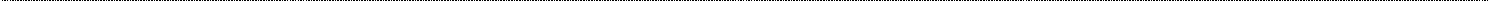 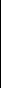 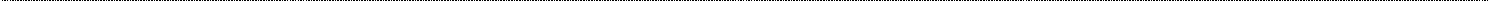 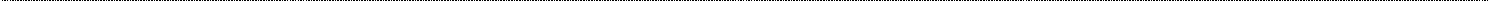 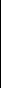 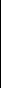 Ethnicity:Hispanic or Latino	Non-Hispanic or Latino Race:White/Caucasian	Black or African American	American Indian or Alaska Native	Asian Middle Eastern	Multi-Racial	Native Hawaiian or Other Pacific Islander	OtherDoes your child have any of the following special needs?      ADHA/ADD		    Asthma		    Behavioral			Autism/Autism Disorder      Chronic Illness		    Developmental	    Hearing/Visual Impaired	Learning Disorder      Medical Needs		    Mental Illness		    Physical      Speech Delay		    Other/Please list	    NONEPlease explain any assistance your child will need while they are here:                                                                  	Does your child have any food allergies or intolerances or are there foods he/she CANNOT have?        Yes	NoIf yes, please explain:  	Are there any special discipline guidelines   Yes	No	If yes, please explain:  	Are there any cultural or religious beliefs that you would like to make us aware of? Yes	No	 	Is there any additional information you would like us to know about your child?   	Child’s Name:  	Date of Birth:	/	/_	Age:	Gender:	Female	Male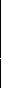 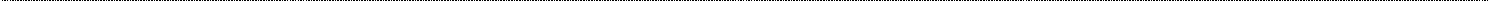 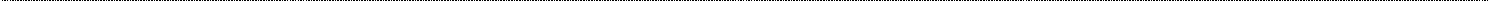 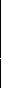 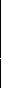 Ethnicity:Hispanic or Latino	Non-Hispanic or Latino Race:White/Caucasian	Black or African American	American Indian or Alaska Native	Asian Middle Eastern	Multi-Racial	Native Hawaiian or Other Pacific Islander	OtherDoes your child have any of the following special needs?       ADHA/ADD		    Asthma		    Behavioral			Autism/Autism Disorder      Chronic Illness		    Developmental	    Hearing/Visual Impaired	Learning Disorder      Medical Needs		    Mental Illness		    Physical      Speech Delay		    Other/Please list	    NONEPlease explain any assistance your child will need while they are here:  	Does your child have any food allergies or intolerances or are there foods he/she CANNOT have?        Yes	NoIf yes, please explain:  	Are there any special discipline guidelines   Yes	No	If yes, please explain:  	Are there any cultural or religious beliefs that you would like to make us aware of? Yes	No	 	Is there any additional information you would like us to know about your child?   	Child’s Name:                                                                                                                                                        Date of Birth:	/	/_	Age:	Gender:	Female	Male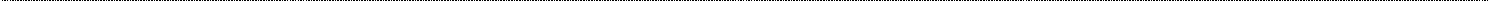 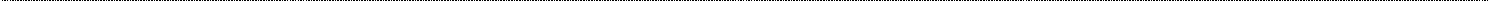 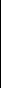 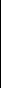 Ethnicity:Hispanic or Latino	Non-Hispanic or Latino Race:White/Caucasian	Black or African American	American Indian or Alaska Native	Asian Middle Eastern	Multi-Racial	Native Hawaiian or Other Pacific Islander	OtherDoes your child have any of the following special needs?      ADHA/ADD		    Asthma		    Behavioral			Autism/Autism Disorder      Chronic Illness		    Developmental	    Hearing/Visual Impaired	Learning Disorder      Medical Needs		    Mental Illness		    Physical      Speech Delay		    Other/Please list	    NONEPlease explain any assistance your child will need while they are here:  	Does your child have any food allergies or intolerances or are there foods he/she CANNOT have?        Yes	NoIf yes, please explain:  	Are there any special discipline guidelines   Yes	No	If yes, please explain:  	Are there any cultural or religious beliefs that you would like to make us aware of? Yes	No	 	Is there any additional information you would like us to know about your child?   	4. Child’s Name:                                                                                                                                                            Date of Birth:	/	/_	Age:	Gender:	Female	Male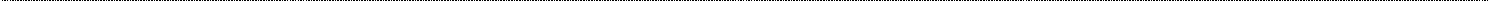 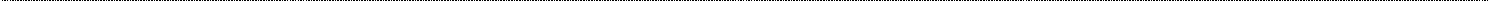 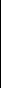 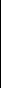 Ethnicity:Hispanic or Latino	Non-Hispanic or Latino Race:White/Caucasian	Black or African American	American Indian or Alaska Native	Asian Middle Eastern	Multi-Racial	Native Hawaiian or Other Pacific Islander	OtherDoes your child have any of the following special needs?       ADHA/ADD		    Asthma		    Behavioral			Autism/Autism Disorder      Chronic Illness		    Developmental	    Hearing/Visual Impaired	Learning Disorder      Medical Needs		    Mental Illness		    Physical      Speech Delay		    Other/Please list	    NONEPlease explain any assistance your child will need while they are here:  	Does your child have any food allergies or intolerances or are there foods he/she CANNOT have?        Yes	NoIf yes, please explain:  	Are there any special discipline guidelines   Yes	No	If yes, please explain:  	Are there any cultural or religious beliefs that you would like to make us aware of? Yes	No	 	Is there any additional information you would like us to know about your child?   	Child’s Name:                                                                                                                                                          Date of Birth:	/	/_	Age:	Gender:	Female	Male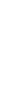 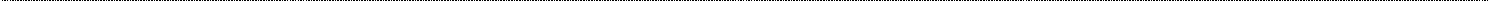 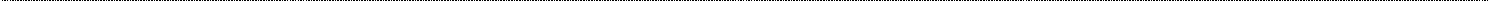 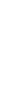 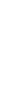 Ethnicity:Hispanic or Latino	Non-Hispanic or Latino Race:White/Caucasian	Black or African American	American Indian or Alaska Native	Asian Middle Eastern	Multi-Racial	Native Hawaiian or Other Pacific Islander	OtherDoes your child have any of the following special needs?       ADHA/ADD		    Asthma		    Behavioral			Autism/Autism Disorder      Chronic Illness		    Developmental	    Hearing/Visual Impaired	Learning Disorder      Medical Needs		    Mental Illness		    Physical      Speech Delay		    Other/Please list	    NONEPlease explain any assistance your child will need while they are here:  	Does your child have any food allergies or intolerances or are there foods he/she CANNOT have?        Yes	NoIf yes, please explain:  	Are there any special discipline guidelines   Yes	No	If yes, please explain:  	Are there any cultural or religious beliefs that you would like to make us aware of? Yes	No	 	Is there any additional information you would like us to know about your child?   	Child’s Name:                                                                                                                                                  Date of Birth:	/	/_	Age:	Gender:	Female	Male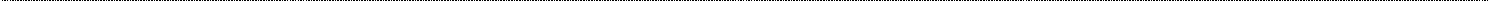 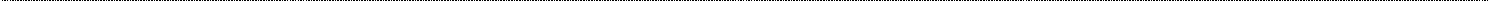 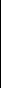 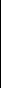 Ethnicity:Hispanic or Latino	Non-Hispanic or Latino Race:White/Caucasian	Black or African American	American Indian or Alaska Native	Asian Middle Eastern	Multi-Racial	Native Hawaiian or Other Pacific Islander	OtherDoes your child have any of the following special needs?       ADHA/ADD		    Asthma		    Behavioral			Autism/Autism Disorder      Chronic Illness		    Developmental	    Hearing/Visual Impaired	Learning Disorder      Medical Needs		    Mental Illness		    Physical      Speech Delay		    Other/Please list	    NONEPlease explain any assistance your child will need while they are here:  	Does your child have any food allergies or intolerances or are there foods he/she CANNOT have?        Yes	No     If yes, please explain:  	Are there any special discipline guidelines   Yes	No	If yes, please explain:  	Are there any cultural or religious beliefs that you would like to make us aware of? Yes	No	 	Is there any additional information you would like us to know about your child?   	Take a BreakEmergency Contact*We will always attempt to contact the parent/guardian first and will call the emergency contact only if you cannot be reached.Emergency Contact:	(Photo identification required)Emergency Phone #:  		 Cell Phone/Alternative Phone:  	Additional information regarding emergency procedures, if needed: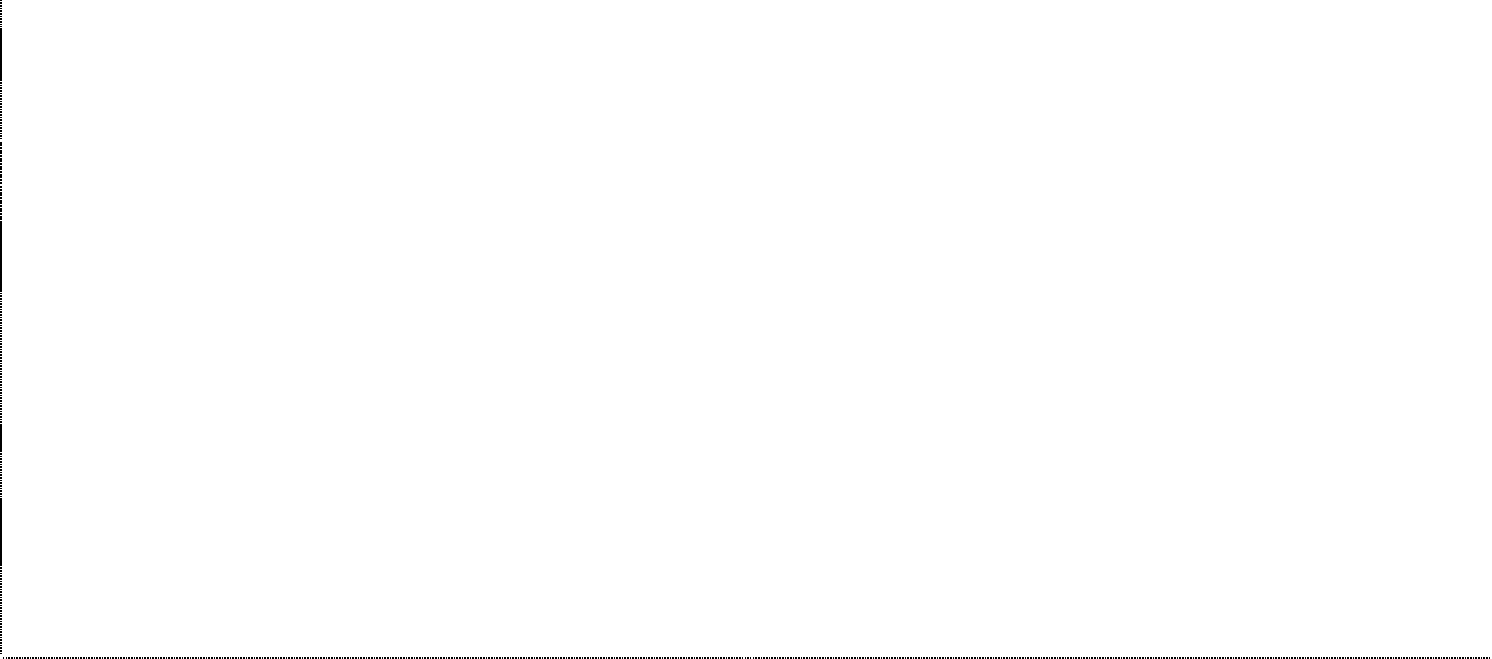 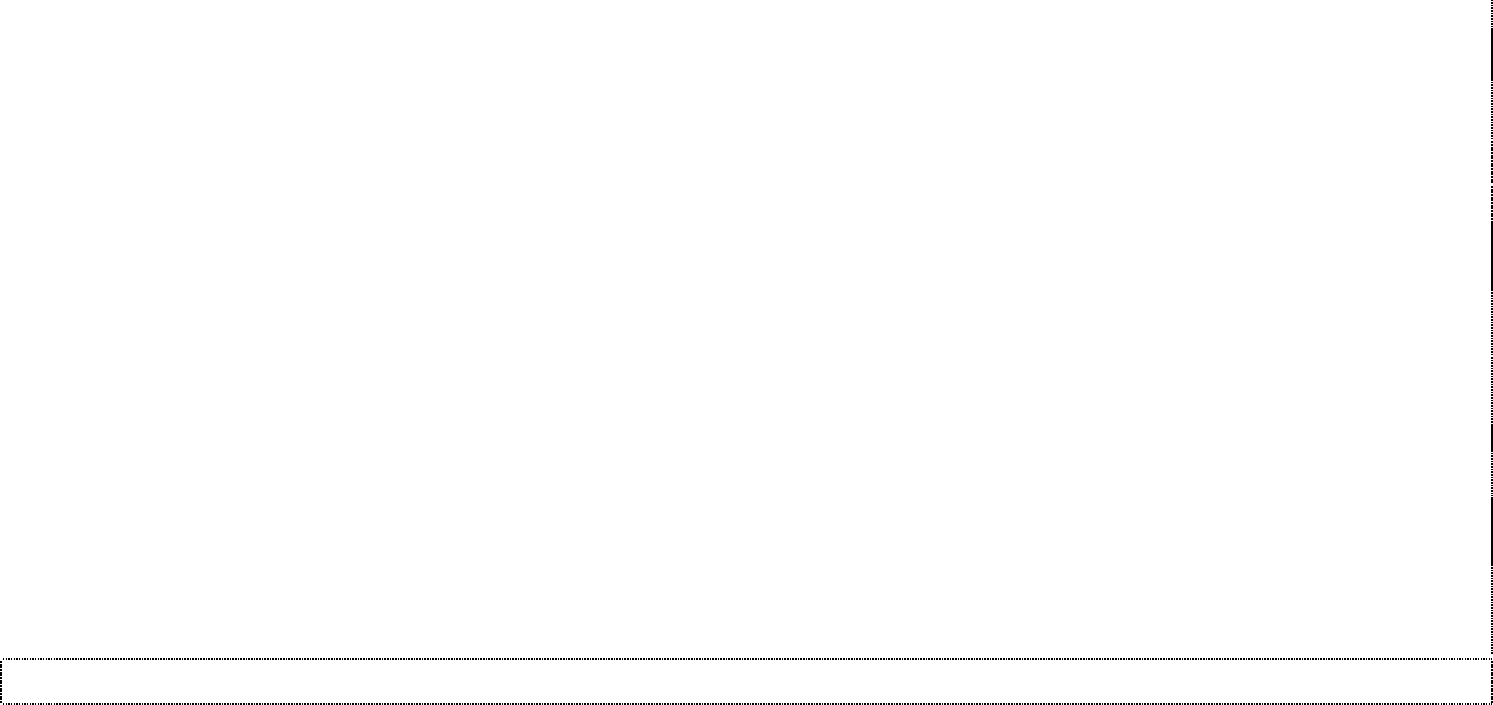 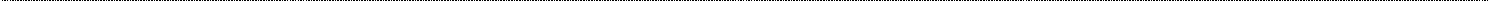 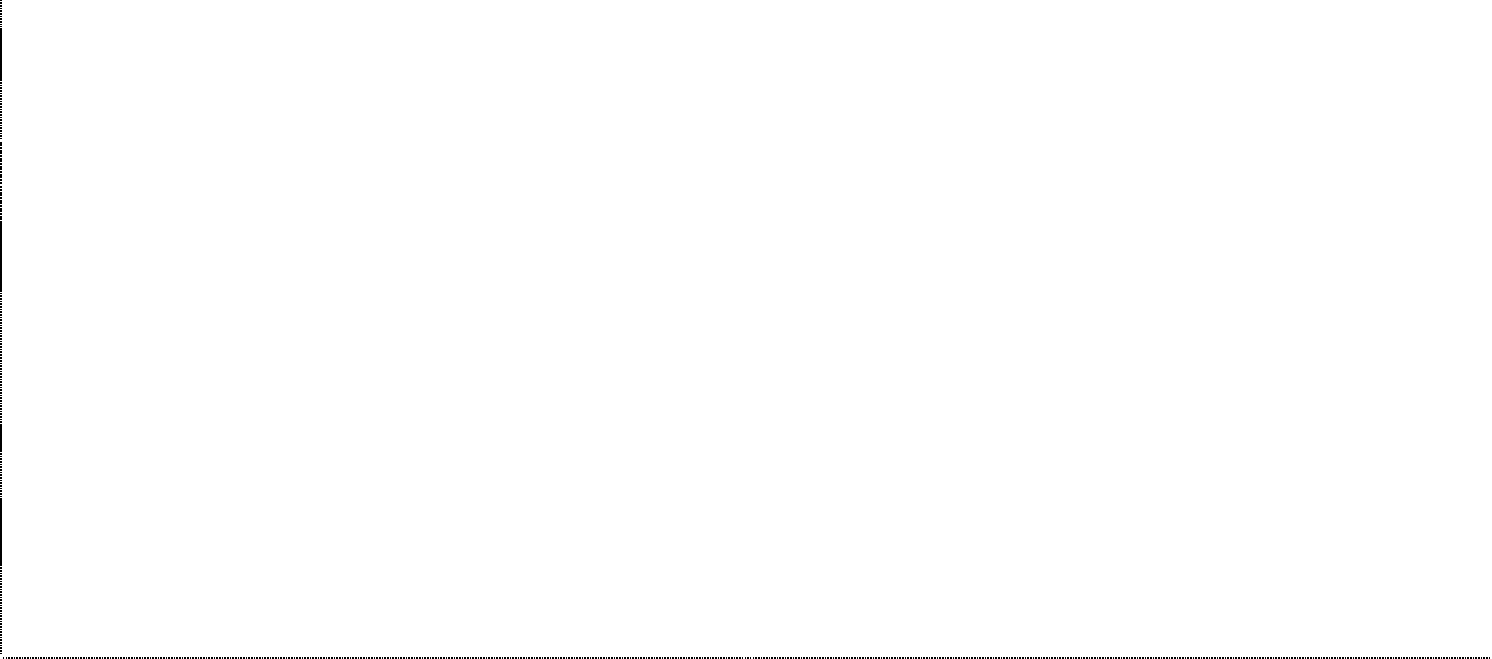 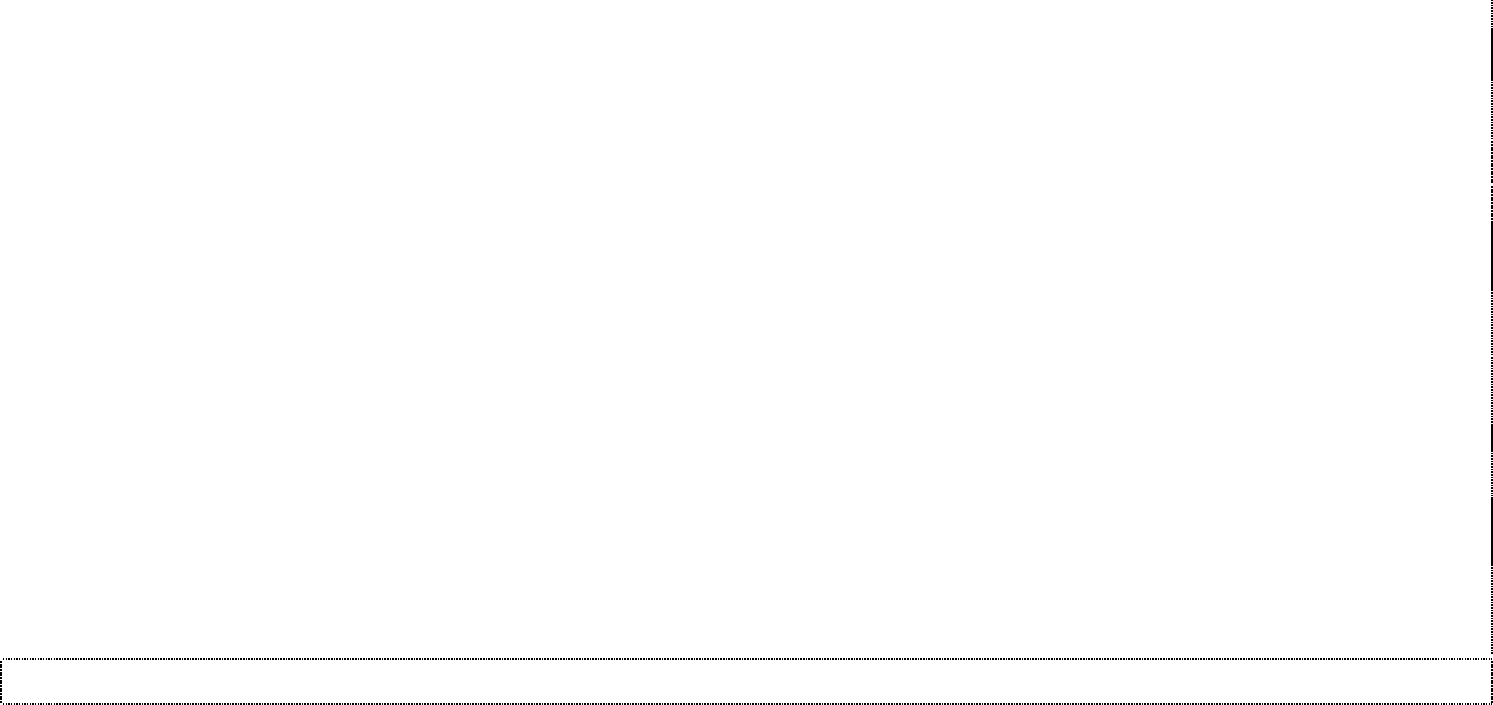 YWCA Lincoln Take a Break ProgramRelease and Permission FormPlease read the following, circle yes or no, and sign where appropriate:In consideration of my child’s participation in the activities of the YWCA Take a Break program, I do hereby agree to hold free from any and all liability YWCA, and its respective officers, employees, and members, and do hereby for my child waive all rights and claims for damages which I or they may have while participating in Take a Break activities.As the parent or guardian, I will work as a partner with TAB staff to ensure my child is successful at Take a Break. I understand that my child may be dismissed for failure to follow rules and failing to follow general operating procedures of the program.Parent’s Signature: 	Child/Children’s Name(s):	Date:	1.I give permission for my child to participate in Take a Break.YESNO2.I agree to read the parent manual and support the policies stated in it to the best of my ability.YESNO3.In the event that my child is injured I give permissionforTake a Break staff to call a physician, ambulance or dentist to treat my child, if necessary. I understand that a concentrated effort will be made to contact me, another guardian or emergency contact. I understand that we and not the YWCA Lincoln will accept this expense.YESNO4.I give permission for my child to attend field trips with TAB program that would include walking in the community.YESNO5.I give staff permission to photograph or videotape my child for the program files, staff identification of participants, and promotional and marketing materials which may include the YWCA Lincoln website and Facebook pages.YESNO